МУНИЦИПАЛЬНОЕ АВТОНОМНОЕ ОБЩЕОБРАЗОВАТЕЛЬНОЕ УЧРЕЖДЕНИЕ«УСТЬ-КУБИНСКИЙ ЦЕНТР ОБРАЗОВАНИЯ»ПРИКАЗВ соответствии с  Федеральным Законом «Об образовании в Российской Федерации», формирования гражданско-патриотических качеств обучающихся, организации социально-значимой деятельности детей и подростков, эффективной профоориентационной работы с детьми и молодежью, обеспечения педагогической поддержки участниками образовательного процесса:	ПРИКАЗЫВАЮ:	1.В целях реализации ранней целевой подготовки обучающихся к поступлению в кадетский класс на уровне основного общего образования, обеспечения мероприятий по педагогической пропедефтике, открыть в 2019/2020 учебном году 1 «к» класс гражданского –оборонной  направленности на уровне начального общего образования (Приложение 1.Списочный состав 1 «к» класса).	2. На основании локальных нормативных актов «Положение о кадетских классах», «Положение об организации индивидуального отбора обучающихся в кадетский класс», решения комиссии по проведению индивидуального отбора обучающихся в  5 кадетский класс (Протокол от 7 августа 2020 года №2) утвердить  итоги индивидуального обора в 5 кадетский класс (Приложение 2. Списочный состав 5 «к» класса).	3. Согласно методическому письму Министерства  образования и науки Российской Федерации от 19 мая 2017 года №08-986 «О методических рекомендациях для субъектов РФ по нормативному правовому  регулированию деятельности образовательных организаций кадетской направленности» открыть в 2019/2020 учебном году   5 «к»  кадетский класс МЧС России.	4. Возложить организацию деятельности  профильных классов (гражданско-оборонной  направленности и  направленности МЧС России) на Язеву АА, заместители директора по УВР, Мелкова СВ, педагога дополнительного образования.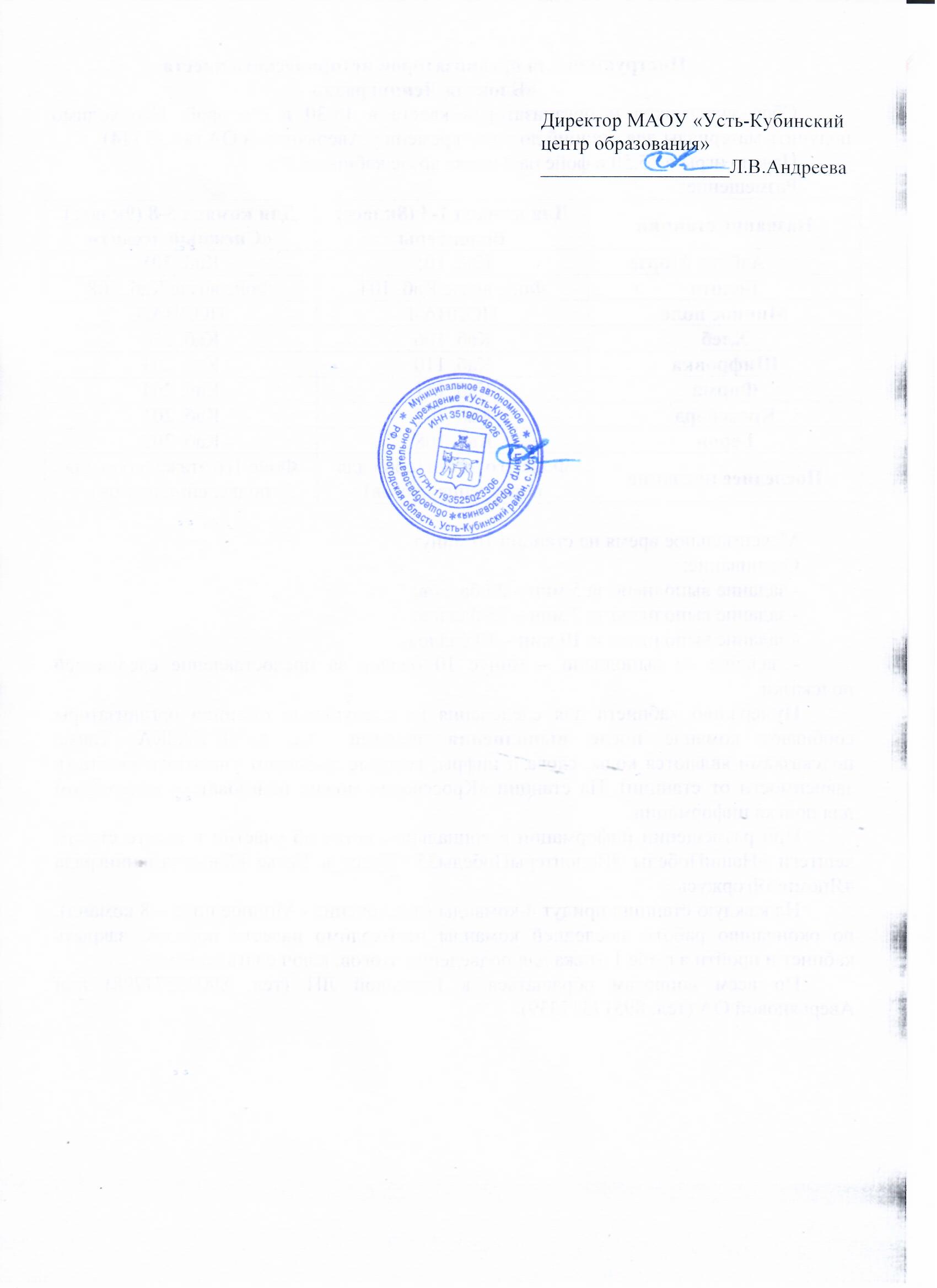     Директор                                                                        Л.В.АндрееваОт 18.08.2020№106/1-ОДОб открытии профильных классов, утверждении  результатов индивидуального отбора в 5 кадетский класс и определении ответственных  педагогических работников 